Fig. S1. 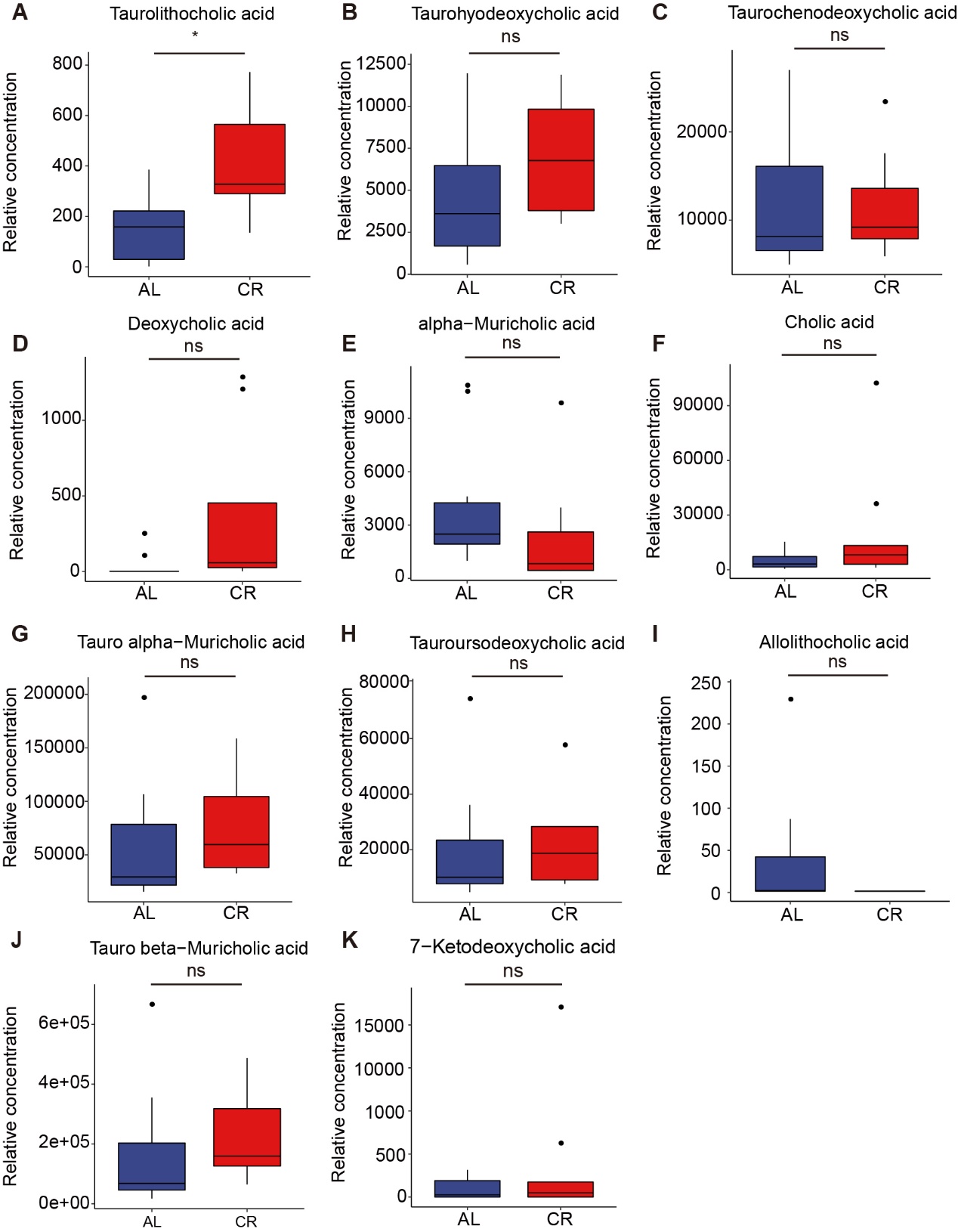 Relative concentrations of identified bile acids in AL and CR groups. (A) Relative concentration of taurolithocholic acid in AL and CR group (n=9-10 per group). (B) Relative concentration of allolithocholic acid in AL and CR group (n=9-10 per group). (C) Relative concentration of 7-Ketodeoxycholic acid in AL and CR group (n=9-10 per group). (D) Relative concentration of alpha-Muricholic acid in AL and CR group (n=9-10 per group). (E) Relative concentration of cholic acid in AL and CR group (n=9-10 per group). (F) Relative concentration of deoxycholic acid in AL and CR group (n=9-10 per group). (G) Relative concentration of tauro alpha-Muricholic acid in AL and CR group (n=9-10 per group). (H) Relative concentration of tauroursodeoxycholic acid in AL and CR group (n=9-10 per group). (I) Relative concentration of taurohyodeoxycholic acid in AL and CR group (n=9-10 per group). (J) Relative concentration of tauro beta-Muricholic acid in AL and CR group (n=9-10 per group). (K) Relative concentration of taurochenodeoxycholic acid in AL and CR group (n=9-10 per group). Multiple testing correction was calculated. * FDR < 0.1, ** FDR < 0.05, *** FDR < 0.01 and **** FDR < 0.001 were determined statistically significant.Fig. S2. 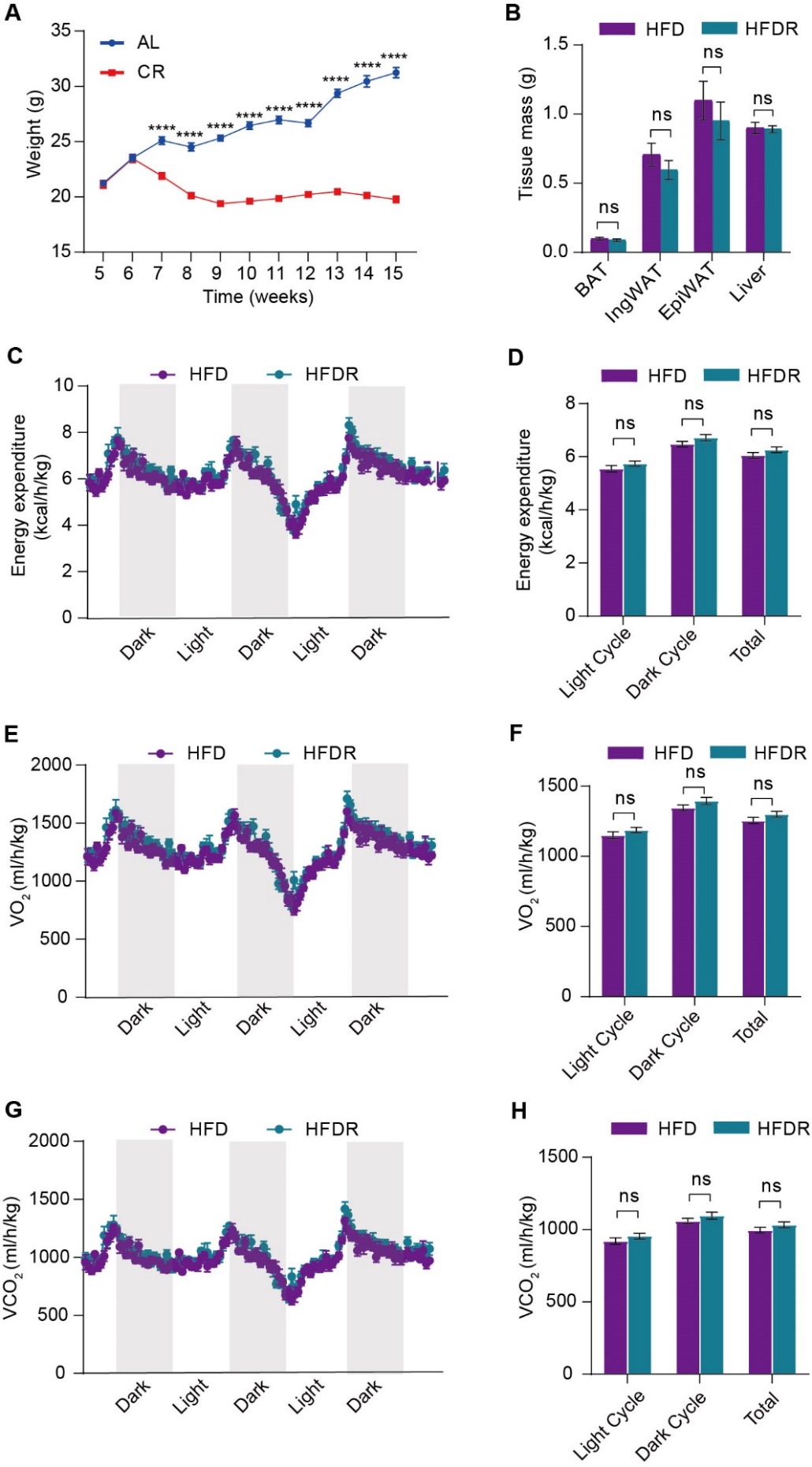 The phenotypes of HFD male mice after CR gut microbiota transplantation. (A) Body weight of male mice after AL or CR treatment (n=10 per group). (B) Brown adipose tissue (BAT), inguinal adipose tissue (IngWAT), epididymal adipose tissue (EpiWAT), and liver mass of male mice in HFD or HFDR groups (n= 8-10 per group). (C-H) TSE phenoMaster cages analysis of oxygen energy expenditure (EE), consumption rate (VO2), and carbon dioxide production (VCO2), of male mice in the HFD or HFDR groups (n=6 per group). Significance was calculated using non-paired two-tailed Student’s t test. ∗p < 0.05, ∗∗p < 0.01, ∗∗∗p < 0.001, ∗∗∗∗p < 0.0001.Fig. S3. 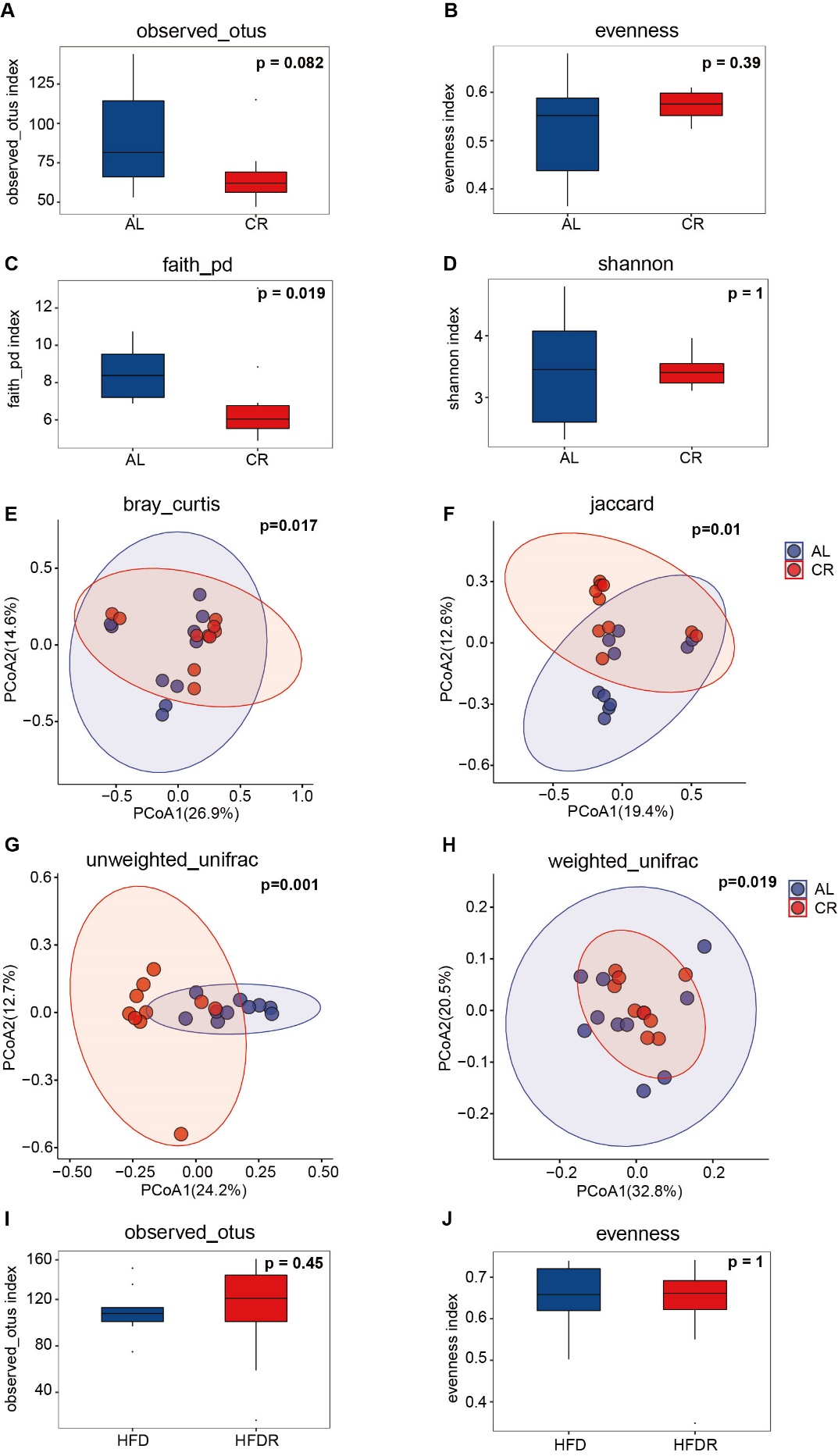 Cecal gut microbiota composition alterations in donor groups and recipient groups. (A-D) Indexes of observed_otus, evenness, faith_pd, Shannon of cecal samples from AL or CR group at 15-week (n=10 per group). (E-H) Principal coordinate analysis (PCoA) of the bray-curtis and weighted_unifrac distances of cecal samples from AL or CR group at 15-week (n=10 per group). (I-J) Indexes of observed_otus and evenness of cecal samples from HFD or HFDR group at 15-week (n=9-10 per group). Significance was calculated using Kruskal-Wallis test (alpha diversity) and permutational multivariate analysis of variance test (beta diversity). ∗p < 0.05, ∗∗p < 0.01, ∗∗∗p < 0.001, ∗∗∗∗p < 0.0001.Fig. S4.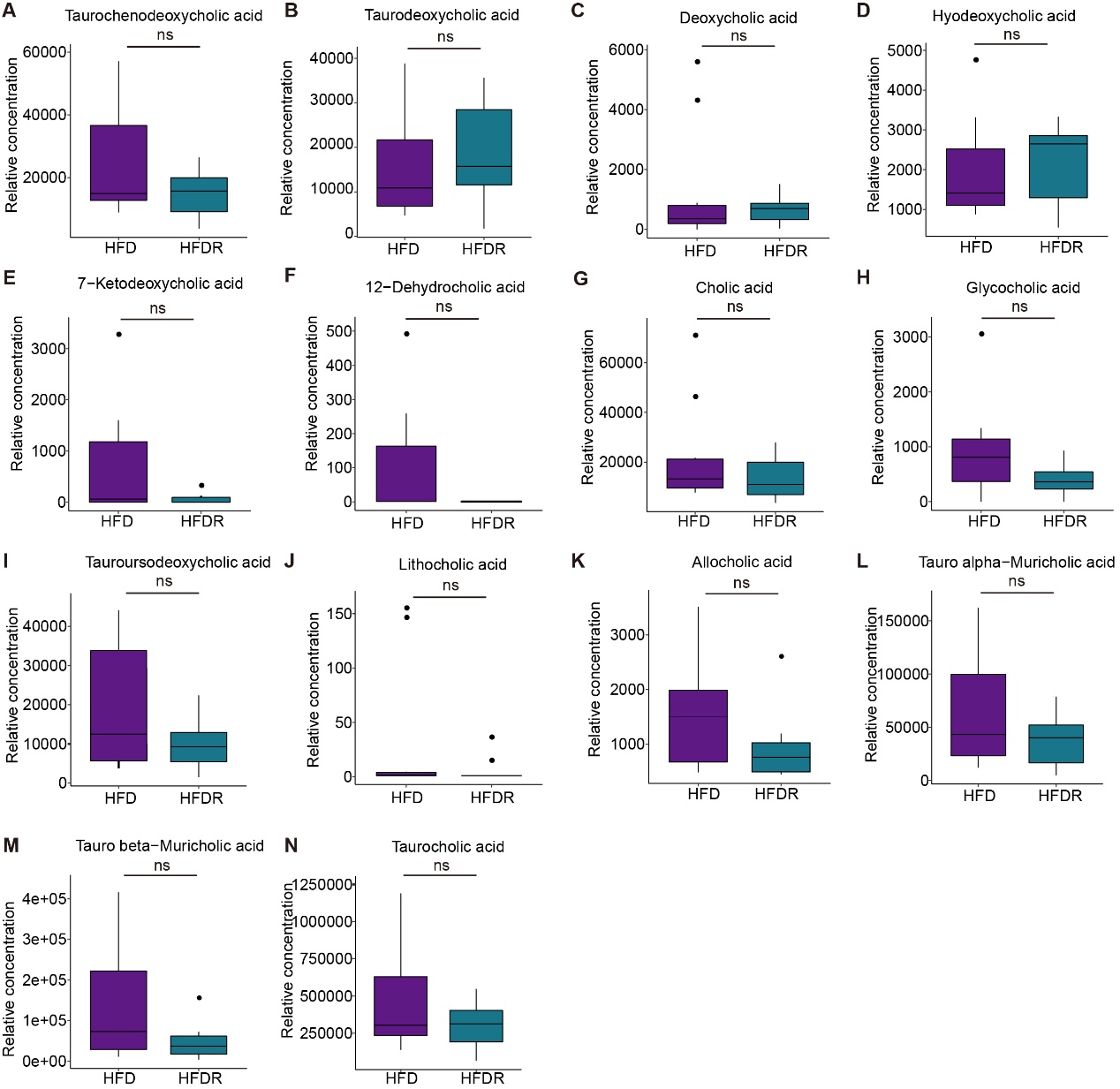 Relative concentrations of identified bile acids in HFD and HFDR groups. (A) Relative concentration of taurochenodeoxycholic acid in HFD and HFDR groups (n=9-10 per group). (B) Relative concentration of taurodeoxycholic acid in HFD and HFDR groups (n=9-10 per group). (C) Relative concentration of deoxycholic acid in HFD and HFDR groups (n=9-10 per group). (D) Relative concentration of hyodeoxycholic acid in HFD and HFDR groups (n=9-10 per group). (E) Relative concentration of 7-ketodeoxycholic acid in HFD and HFDR groups (n=9-10 per group). (F) Relative concentration of 12-dehydrocholic acid in HFD and HFDR groups (n=9-10 per group). (G) Relative concentration of cholic acid in HFD and HFDR groups (n=9-10 per group). (H) Relative concentration of glycocholic acid in HFD and HFDR groups (n=9-10 per group). (I) Relative concentration of tauroursodeoxycholic acid in HFD and HFDR groups (n=9-10 per group). (J) Relative concentration of lithocholic acid in HFD and HFDR groups (n=9-10 per group). (K) Relative concentration of allocholic acid in HFD and HFDR groups (n=9-10 per group). (L) Relative concentration of tauro alpha-Muricholic acid in HFD and HFDR groups (n=9-10 per group). (M) Relative concentration of tauro beta-Muricholic acid in HFD and HFDR groups (n=9-10 per group). (N) Relative concentration of taurocholic acid in HFD and HFDR groups (n=9-10 per group). Multiple testing correction was calculated. * FDR < 0.1, ** FDR < 0.05, *** FDR < 0.01 and **** FDR < 0.001 were determined statistically significant.Table S1: The caloric consumption in the study.Table S2: The components of the diets used in the study.Table S3: Primary antibodies used in this studyTable S4: Sequences of primers for RT‐qPCR.Table S5: Sequences of primers for ChIP‐qPCR.Group#Control GroupControl GroupCR GroupCR Groupgm (%)Kcal (%)gm (%)Kcal (%)Protein19.22031.3 * 0.6 = 18.833 * 0.6 = 19.8Carbohydrate67.37046.9 * 0.6 = 28.150 * 0.6 = 30Fat4.3106.9 * 0.6 = 4.117 * 0.6 = 11.2Total100100 * 0.6 = 60kcal/gm3.853.75kcal/gmProduct#Control DietControl DietCaloric Restriction DietCaloric Restriction Dietgm (%)Kcal (%)gm (%)Kcal (%)Protein19.22031.333Carbohydrate67.37046.950Fat4.3106.917Total100100IngredientgmkcalgmkcalCasein, 80 Mesh200800200800L-Cystine312312Corm Starch3151260110440Maltodextrin 103514035140Sucrose3501400149.3597Cellulose, BW200500500Soybean Oil2522525225Lard2018020180Mineral Mix S10026100100DiCalcium Phosphate130130Calcium Carbonate5.505.50Potassium Citrate, 1 H2O16.5016.50Vitamin Mix V1000110401040Choline Bitartrate2020Total1055.054057649.352434kcal/gm3.853.75Name HostManufacturerCatalog numberDilutionH3K27acrabbitAbcam, Cambridge, U.K.ab47291:100H3K4me1rabbitAbcam, Cambridge, U.K.Ab88951:100HNF4αmouseAbcam, Cambridge, U.K.ab418981:100GeneForward SequenceReverse SequenceUcp1AGGCTTCCAGTACCATTAGGTCTGAGTGAGGCAAAGCTGATTTPgc1α(Ppargc1a)TATGGAGTGACATAGAGTGTGCTCCACTTCAATCCACCCAGAAAGDio2AATTATGCCTCGGAGAAGACCGGGCAGTTGCCTAGTGAAAGGTCideaTGACATTCATGGGATTGCAGACGGCCAGTTGTGATGACTAAGACCD11bATGGACGCTGATGGCAATACCTCCCCATTCACGTCTCCCACcl2TTAAAAACCTGGATCGGAACCAAGCATTAGCTTCAGATTTACGGGTCxcl9GGAGTTCGAGGAACCCTAGTGGGGATTTGTAGTGGATCGTGCIL-10GCTCTTACTGACTGGCATGAGCGCAGCTCTAGGAGCATGTGCD68TGTCTGATCTTGCTAGGACCGGAGAGTAACGGCCTTTTTGTGACD80ACCCCCAACATAACTGAGTCTTTCCAACCAAGAGAAGCGAGGF4/80TGACTCACCTTGTGGTCCTAACTTCCCAGAATCCAGTCTTTCCCD163ATGGGTGGACACAGAATGGTTCAGGAGCGTTAGTGACAGCAGCD206CTCTGTTCAGCTATTGGACGCCGGAATTTCTGGGATTCAGCTTCCyp7a1GGGATTGCTGTGGTAGTGAGCGGTATGGAATCAACCCGTTGTCCyp7b1GGAGCCACGACCCTAGATGTGCCAAGATAAGGAAGCCAACCyp8b1CCTCTGGACAAGGGTTTTGTGGCACCGTGAAGACATCCCCCYP27a1CCAGGCACAGGAGAGTACGGGGCAAGTGCAGCACATAGPPARαAGAGCCCCATCTGTCCTCTCACTGGTAGTCTGCAAAACCAAAHnf4αCACGCGGAGGTCAAGCTACCCCAGAGATGGGAGAGGTGATGapdhAGGTCGGTGTGAACGGATTTGTGTAGACCATGTAGTTGAGGTCAGeneForward SequenceReverse SequenceCyp8b1CTCCTAGCACTGTACACCACGCCTCTGAGCAAAGTCCAAGInputATGTACCTGCGTCTTCTCCACACTGAGTGCTGGGATTACA